แบบฟอร์ม COVID – 8  สำหรับวิทยาเขต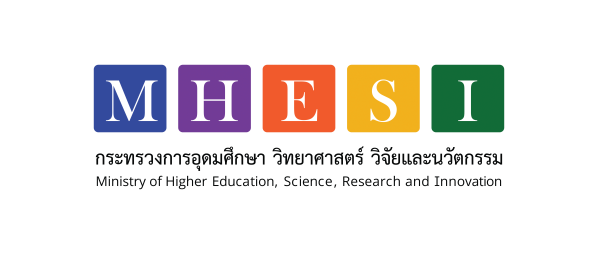           แบบรายงานผลส่งมหาวิทยาลัยวิทยาเขต …………….................................................…………………………………………………..รายงานผลดำเนินการ   ประจำเดือน..............................................................................การดำเนินการของหน่วยจ้างงาน …………………………………………………………………..........................……………………………………………………………………………………........................………………………………………………………………………………………………………………………………………........................…………………………………………ผลการประเมินภาระงานของผู้ได้รับการจ้างปัญหาและอุปสรรคในการดำเนินการ …………………………………………………………………………………………………………………………………………………………………………………………………………………………………………………………………………………………………………………………………………………………………………………………................………………………………………………………………………………………………………………………………………................ข้อเสนอแนะ …………………………………………………………………………………………..................................................................…………………………………………………………………………………………………………………………………......................……………………………………………………………………………………………………………………………........................…………………………………………………………………………………………………………………………………………................ที่ชื่อ-สกุลภาระงานที่มอบหมายพื้นที่ดำเนินการผลการดำเนินการตามแผนผลการดำเนินการตามแผนผลการดำเนินการตามแผนที่ชื่อ-สกุลภาระงานที่มอบหมายพื้นที่ดำเนินการต่ำกว่าแผนตามแผนสูงกว่าแผนลงชื่อ..................................................ลงชื่อ..................................................(.....................................................................)(....................................................................)ผู้รับผิดชอบประจำวิทยาเขตผู้อำนวยการสถาบันวิจัยและพัฒนา